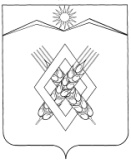 СОВЕТ ХАРЬКОВСКОГО СЕЛЬСКОГО ПОСЕЛЕНИЯЛАБИНСКОГО   РАЙОНА(четвертый созыв)РЕШЕНИЕот 13.01.2020                                                                              № 20/8                                                        хутор ХарьковскийО внесении изменений в решение Совета Харьковского сельского поселения Лабинского района  от 03 октября  2019 года № 6/2 «Об утверждении Положения об оплате труда выборного должностного лица местного самоуправления - главы   Харьковского сельского поселения Лабинского района»В соответствии статьи 24 устава Харьковского сельского поселения Лабинского района, Совет Харьковского сельского поселения Лабинского района Р Е Ш И Л:	1.Внести в решении Совета Харьковского сельского поселения Лабинского района от 03 октября  2019 года № 6/2 «Об утверждении Положения об оплате труда выборного должностного лица местного самоуправления - главы   Харьковского сельского поселения Лабинского района» следующее изменение:1) приложение № 1 к положению о размере должностного оклада выборного должностного лица - главы Харьковского сельского поселения Лабинского района изложить в новой редакции (прилагается). 	  2. Обнародовать настоящее решение на официальном сайте администрации Харьковского  сельского поселения Лабинского района в информационно-телекоммуникационной сети «Интернет».3. Решение вступает в силу с 1 января 2020 года.Глава Харьковского сельского поселения Лабинского района 					        Н.Ф.ШумскийПРИЛОЖЕНИЕк решению СоветаХарьковского сельского поселенияЛабинского района                                                                        от 13.01.2020 года  № 20/8Размер должностного оклада выборного должностного лица - главы Харьковского сельского поселения Лабинского районаГлава Харьковского сельскогопоселения Лабинского района                                                            Н.Ф. Шумский№п/пНаименование должностиРазмер должностного оклада (рублей в месяц)1Глава Харьковского сельского поселения Лабинского района7279,0